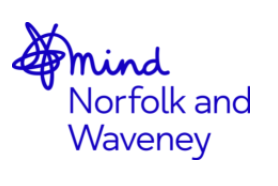 Please complete this form in full and return it to training@norfolkandwaveneymind.org.ukDelegate booking detailsThank you for returning your booking form. We may suggest alternative, more suitable training based on your answers.Terms & ConditionsCancellation Please ensure you inform the training team with a weeks’ notice if you are unable to attend. If the course does not meet the minimum requirements it will have to be cancelled at a cost to the charity. We understand that emergencies happen, but if you do not attend on the day without a valid reason you may be charged for the training costs.QPR Gatekeeper Training - £50Suicide Responders - £75ASIST - £150Course evaluation and certificatesWe value your evaluation feedback at the end of each course so that we can ensure a high standard of delivery and content. If you are attending an MHFA, ASIST or QPR course this is fully certificated and once you have completed the course your certificate will be sent to you directly. Please note that this may take up to 4 weeks.Course Name:Course Date:Please list any other relevant Mental Health related training you have completed:Please let us know if you have had any recent work/personal experience/bereavement related to suicide in the last 12 months.Do you have any special requirements in order to attend a course?First name:Surname:Preferred pronoun:Employer:Job Title:Telephone number:Email address:Postal address:Emergency contact on the day: